                           Audacity @ Blackpool Pleasure Beach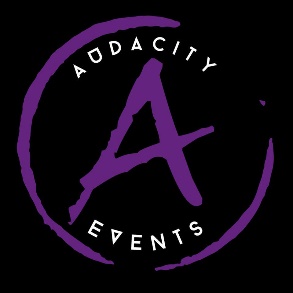               Saturday 21st September 2024                                                                                     Registration FormName: Organisation Name (if applicable): Address:                                                                                                                                                                            Postcode:Contact number:Email: Preferred Session: AM / PM (please delete)Please enter details of all STREET TEAM entries and extend table as necessary:Please enter details of all CLASSICAL TEAM entries and extend table as necessary:Please enter details of all THEATRICAL TEAM entries and extend table as necessary:I have read and understand the terms and conditions attached. I have written consent for all applicants entering the competition, allowing photographs and other media to be used as advertising purposes on social media and all other media in relation to the organisers of this event. Any parents team participants must purchase a dancer ticket.Signed: ……………………………………………………………………………….Date:Ticket Order FormPlease provide a list of all dancers competing in the event, their ages on the day of the event and the names of the teams that they are performing in (extend table where necessary):Do you/your staff hold a chaperone license? Yes / NoIf yes please give details of staff who hold a license:Please forward completed entry forms to: info@audacityevents.co.uk Team nameAbility Category (Novice, Inters, SEN)Age Group(u4, u6 etc) Team nameAbility Category (Novice, Inters, SEN)Age Group(u4, u6 etc) Team nameAbility Category (Novice, Inters, SEN)Age Group(u4, u6 etc)Ticket/Entry TypeAmount RequiredTotal CostDancer Comp only Ticket @ £16£Spectator Comp only Ticket @ £13£Junior (2-11yr) Dancer + Park Ticket @ £48£Adult (12yrs+) Dancer + Park Ticket @ £50£Junior (2-11yr) Spectator + Park Ticket @ £45£Adult (12yrs+) Spectator + Park Ticket @ £47£U2 Tickets @ £0£0Carer Comp only Tickets @ £0£0Park Ticket for Coaches @ £34£                    Grand Total =£DANCER NAMEDANCER AGETEAM(S)